Digital Number Flashcard Evaluation Sheet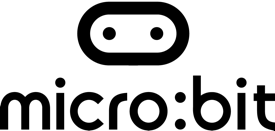 Which numbers did you program your digital flashcard to represent? Explain how you represented each number.Did you give the same amount of thinking time for all your numbers? Explain your decision. Can you think of any ways that your digital number flashcard could be improved?How could you use a digital flashcard to support your learning in other lessons? 